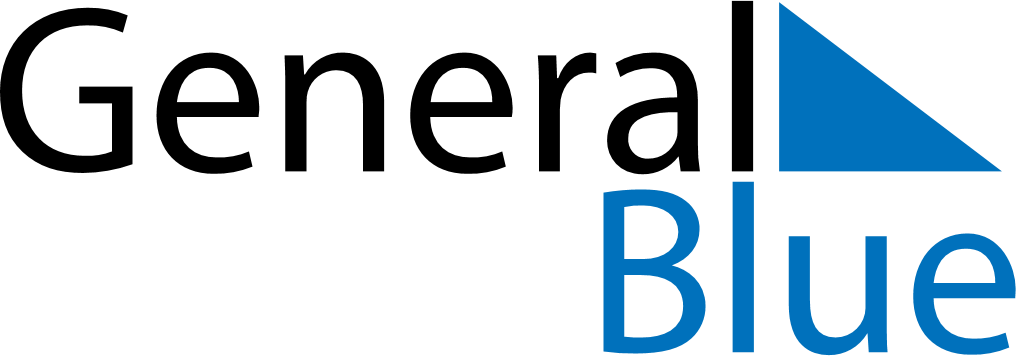 Nicaragua 2021 HolidaysNicaragua 2021 HolidaysDATENAME OF HOLIDAYJanuary 1, 2021FridayNew Year’s DayJanuary 18, 2021MondayBirthday of Rubén DaríoApril 1, 2021ThursdayMaundy ThursdayApril 2, 2021FridayGood FridayMay 1, 2021SaturdayLabour DayMay 30, 2021SundayMother’s DayJune 1, 2021TuesdayChildren’s DayJune 23, 2021WednesdayFather’s DayJuly 19, 2021MondayRevolution DaySeptember 14, 2021TuesdayBattle of San JacintoSeptember 15, 2021WednesdayIndependence DayOctober 12, 2021TuesdayIndigenous Resistance DayDecember 8, 2021WednesdayImmaculate ConceptionDecember 24, 2021FridayChristmas EveDecember 25, 2021SaturdayChristmas DayDecember 31, 2021FridayNew Year’s Eve